В соответствии со статьей 8 Федерального закона от 12.02.1998 № 28-ФЗ «О гражданской обороне», постановлением Правительства Российской Федерации от 26.11.2007  № 804 «Об утверждении Положения о гражданской обороне в Российской Федерации», приказом Министерства Российской Федерации по делам гражданской обороны, чрезвычайным ситуациям и ликвидации последствий стихийных бедствий от 14.11.2008 № 687 «Об утверждении положения об организации и ведении гражданской обороны в муниципальных образованиях и организациях» и на основании постановления Правительства Оренбургской области от 16.02.2010 № 83-п «Об обеспечении мероприятий гражданской обороны на территории Оренбургской области» постановляю:1. Создать спасательную коммунально-техническую службу гражданской обороны муниципального образования Соль-Илецкий городской округ Оренбургской области (далее КТС ГО округа).2. Начальником КТС ГО округа назначить - начальника отдела по строительству, транспорту, ЖКХ, дорожному хозяйству, газификации и связи администрации муниципального образования Соль-Илецкий городской округ.3. Утвердить Положение о КТС ГО округа согласно приложению к данному постановлению.4. Контроль за исполнением данного постановления возложить на заместителя главы администрации Соль-Илецкого городского округа- руководителя аппарата Немича В.М.5. Постановление вступает в силу после его подписания.Глава муниципального образованияСоль-Илецкий городской округ                                                        А.А. КузьминВерноВедущий специалист организационного отдела                                                              Е.В. ТелушкинаРазослано:  Прокуратура Соль-Илецкого район,  отдел по делам ГО, ПБ и ЧС, отдел по строительству, транспорту, ЖКХ, дорожному хозяйству, газификации и связи, организационный отдел, в дело.Приложение к постановлению администрациимуниципального образования	                   Соль-Илецкий городской округот 12.11.2019 № 2334-пПоложение о спасательной коммунально-технической службе гражданской обороны муниципального образования Соль-Илецкий городской округ Оренбургской областиНастоящее Положение разработано в соответствии с Федеральным законом от 12 февраля 1998 "О гражданской обороне", приказом МЧС РФ от 23.12.2005 № 999 "Об утверждении Порядка создания нештатных аварийно-спасательных формирований", и определяет основы организации, подготовки к ведению мероприятий гражданской обороны, порядок планирования и основные принципы проведения мероприятий гражданской обороны, организации мер по поддержанию пунктов управления гражданской обороны и сил гражданской обороны, объектов гражданской обороны в состоянии постоянной готовности, создания запасов материальных иных средств, необходимых для выполнения гражданской обороны (далее ГО).1. ОБЩИЕ ПОЛОЖЕНИЯ1.2. Спасательная коммунально-техническая служба гражданской обороны муниципального образования Соль-Илецкий городской округ Оренбургской области (далее - КТС ГО округа) - это совокупность органов управления, сил и средств, предназначенных для решения задач по планированию и проведению мероприятий гражданской обороны на период военного времени.1.3. КТС ГО округа представляет собой нештатное организационно-техническое объединение органов управления, сил и средств гражданской обороны предприятий, учреждений, организаций (далее - организаций) жилищно-коммунального комплекса муниципального образования Соль-Илецкий городской округ, которое создается в пределах штатной численности организаций, обладающих сходным профилем деятельности и способных независимо от формы собственности и подчиненности к совместному проведению конкретного вида специальных мероприятий гражданской обороны.1.4. КТС ГО округа в своей деятельности руководствуется:- Конституцией Российской Федерации;- Федеральным законом от 12 февраля 1998 №28-ФЗ "О гражданской обороне";- Федеральным законом от 21 декабря 1994 №68-ФЗ "О защите населения и территорий от чрезвычайных ситуаций природного и техногенного характера";- настоящим Положением.2. ОСНОВНЫЕ ЗАДАЧИ КТС ГО ОКРУГА2.1. КТС ГО округа решает свои задачи на всех этапах деятельности гражданской обороны:- в мирное время;- с возникновением угрозы нападения;- при введении военных действий.2.2. Задачи КТС ГО округа определяются Положением о гражданской обороне Российской Федерации, планом гражданской обороны и защиты населения муниципального образования Соль-Илецкий городской округ и настоящим Положением.2.2. Основными задачами КТС ГО округа являются:- планирование мероприятий по защите населения при возникновении чрезвычайных ситуаций и других документов по обеспечению мероприятий гражданской обороны;- методическое руководство подведомственными службами и организациями по вопросам гражданской обороны;- осуществление контроля за подготовкой органов управления, сил и средств службы к проведению специальных мероприятий гражданской обороны;- организация управления, оповещения и связи в системе КТС ГО округа;- осуществление контроля за учетом формирования КТС ГО округа, укомплектованности их личным составом, техникой и имуществом, а также осуществление контроля за её готовностью к действиям по предназначению;- осуществление контроля за обучением работников способам их защиты в различных случаях чрезвычайных ситуаций;- организация учета и контроля за техническим состоянием защитных сооружений, обеспеченность работников средствами индивидуальной защиты;- осуществление координации действий формирований ГО в ходе проведения аварийно-спасательных и других неотложных работ (далее - АС и ДНР);- принятие мер, направленных на сохранение объектов жилищно-коммунального комплекса (далее – ЖКК), необходимых для устойчивого функционирования экономики и выживания населения в военное время;- осуществление контроля по организации захоронения погибших и умерших в военное время;- осуществление контроля за готовностью бань и прачечных для выполнения ими функций санитарно-обмывочных пунктов и станций обеззараживания одежды;- осуществление контроля за организацией защиты воды и сооружений водопроводного хозяйства от заражения отравляющими, радиоактивными веществами и бактериальными (биологическими) средствами;- организация лабораторного контроля за качеством питьевой воды на объектах водообеспечения;- установление контроля за техническим состоянием коммунальной техники, предназначенной для проведения АС и ДНР;- установление контроля за организацией эвакуации и рассредоточения работников и членов их семей, за готовностью загородных зон к приему эвакуируемых;- организация планирования, создания и учета запасов материальных и других средств, необходимых для мероприятий ГО, восстановления объектов ЖКК;- организация взаимодействия с другими спасательными службами гражданской обороны муниципального образования Соль-Илецкий городской округ и органами военного командования;- разработка и представление в вышестоящие органы ГО документов, предусмотренных табелем срочных донесений.3. ПРАВА И ОБЯЗАННОСТИ СЛУЖБЫ КТС ГО ОКРУГА3.1. КТС ГО округа имеет право:- издавать приказы, распоряжения, инструкции и методические указания по вопросам гражданской обороны, которые являются обязательными для исполнения подведомственными формированиями ГО;- осуществлять контроль за исполнением принятых решений и утвержденных планов мероприятий ГО;- координировать действия формирований служб ГО при выполнении ими АС и ДНР;- требовать от начальников ГО подведомственных предприятий и организаций представления докладов, отчетов и других сведений по вопросам ГО в соответствии с табелем срочных донесений;- привлекать к работе по разработке плановых и отчетных документов по ГО округа работников предприятий и организаций жилищно-коммунального комплекса округа;- представлять службу округа в государственных и общественных организациях при обсуждении вопросов ГО.3.2. КТС ГО округа обязана:- выполнять распоряжения вышестоящих органов ГО по вопросам гражданской обороны;- осуществлять методическое руководство подведомственными предприятиями и организациями по разработке плановых и отчетных документов ГО;- доводить до подведомственных предприятий и организаций новую информацию по вопросам гражданской обороны;- представлять в отдел по делам ГО, ПБ и ЧС  администрации муниципального образования Соль-Илецкий городской округ отдел доклады, отчеты и другие сведения по вопросам ГО в соответствии с табелем срочных донесений.4. СТРУКТУРА И СОСТАВ КТС ГО ОКРУГА4.1. КТС ГО округа является составной частью гражданской обороны муниципального образования Соль-Илецкий городской округ и организуется по территориально-производственному принципу на базе предприятий жилищно-коммунального комплекса городского округа.4.2. КТС ГО округа создается решением руководителя гражданской обороны – главы муниципального образования Соль-Илецкий городской округ.4.3. Начальником КТС ГО округа является начальник отдела по строительству, транспорту, ЖКХ, дорожному хозяйству, газификации и связи администрации муниципального образования Соль-Илецкий городской округ.4.4. Базовым объектом КТС ГО округа являются предприятия Соль-Илецкое ММПП ЖКХ и МУП «РЖКХ».4.5. В состав КТС ГО округа входят нештатные аварийно-спасательные формирования и другие формирования отдельных организаций и предприятий городского округа, в распоряжении которых находится имущество, необходимое для осуществления полномочий, определенных действующим законодательством.4.6. Нештатные аварийно-спасательные формирования подразделяются:4.6.1. По предназначению:- формирования общего назначения;- формирования специального назначения.4.6.2. По срокам готовности:- повышенной готовности;- общей готовности.4.7. Состав сил и средств повышенной и общей готовности утверждает глава муниципального образования Соль-Илецкий городской округ. Уточнение состава сил и средств ГО производится ежегодно.4.8. Срок готовности сил и средств повышенной готовности составляет 6 часов. Срок готовности сил и средств общей готовности составляет 24 часа.4.9. Решение о привлечении сил и средств ГО округа принимает глава муниципального образования Соль-Илецкий городской округ.4.10. Перечень предприятий, учреждений, организаций, входящих в состав КТС ГО округа, определяется решением начальника КТС ГО округа.4.11. Нештатные аварийно-спасательные формирования отдельных организаций и предприятий муниципального образования Соль-Илецкий городской округ являются подотчетными перед КТС ГО округа.4.12. В структуру КТС ГО округа входят органы управления, которые комплектуются из числа сотрудников жилищно-коммунального комплекса городского округа. Состав органов управления оформляется приказом начальника КТС ГО округа.4.13. Должностные лица, назначенные в органы управления, выполняют обязанности по гражданской обороне в соответствии с разработанными функциональными обязанностями без освобождения от их основной работы.4.14. К объектам ГО относятся убежища ГО, противорадиационные укрытия, специализированные складские помещения для хранения имущества ГО, санитарно-обмывочные пункты, станции обеззараживания одежды и транспорта, а также иные объекты, предназначенные для обеспечения выполнения мероприятий ГО. Объекты создаются заблаговременно в мирное время, в период мобилизационного развертывания и в военное время.5. РУКОВОДСТВО КТС ГО ОКРУГА, ОСНОВЫ ПЛАНИРОВАНИЯ И ОРГАНИЗАЦИЯ УПРАВЛЕНИЯ5.1. Общее руководство КТС ГО округа района осуществляет глава муниципального образования Соль-Илецкий городской округ.5.2. Непосредственное руководство КТС ГО округа осуществляет начальник КТС ГО округа.Ответственность, права и обязанности начальника КТС ГО округа определяются его функциональными обязанностями.5.3. Координацию и контроль за деятельностью КТС ГО округа осуществляет отдел по делам ГО, ПБ и ЧС администрации Соль-Илецкого городского округа.5.4. Управление КТС ГО округа состоит в работе начальника и органов управления службы ГО по поддержанию в готовности формирований ГО службы к работе в условиях военного времени.6. ФОРМИРОВАНИЯ КТС ГО ОКРУГА6.1. Формирования ГО составляют основную часть сил КТС ГО округа. Они создаются на предприятиях ЖКК, продолжающих работу в военное время, а также расположенных в зонах возможного опасного химического заражения, радиоактивного загрязнения или катастрофического затопления.6.2. Формирования ГО службы создаются для выполнения специальных мероприятий при проведении АС и ДНР и при решении других задач ГО, для усиления формирований ГО общего назначения, их действий в военное время.7. СОЗДАНИЕ МАТЕРИАЛЬНО-ТЕХНИЧЕСКИХ И ИНЫХ СРЕДСТВ ГО, ФИНАНСОВОЕ ОБЕСПЕЧЕНИЕ СЛУЖБЫ7.1. В целях обеспечения выполнения мероприятий ГО заблаговременно в мирное время создаются и содержатся материально-технические запасы.7.2. Номенклатура, объемы, порядок хранения и использования запасов (резервов) определяются постановлением главы муниципального образования Соль-Илецкий городской округ.7.3. Имущество ГО, находящееся в запасах администрации муниципального образования Соль-Илецкий городской округ, подлежит освежению по истечении назначенного им срока хранения при выявлении отклонений от нормативных показателей, установленных ГОСТами или техническими условиями, утрате ими защитных и эксплуатационных характеристик и невозможности их ремонта.7.4. Списание и утилизация имущества ГО, утратившего защитные и эксплуатационные свойства по истечении гарантийных сроков годности, осуществляется по решению главы муниципального образования Соль-Илецкий городской округ на основании актов технического (качественного) состояния.7.5. Комплектование КТС ГО округа работниками, оснащение техникой и материально-техническими средствами осуществляется в первую очередь за счет предприятий ЖКК, входящих в состав КТС ГО округа. В отдельных случаях служба ГО может усиливаться работниками и техникой других организаций. Такое усиление проводится на договорной основе организаций при участии органов местного самоуправления.7.6. Обеспечение КТС ГО округа автомобильным транспортом, коммунальной и другой техникой производится за счет ресурсов, не подлежащих передаче Вооруженным силам Российской Федерации в военное время.7.7. Финансирование специальных мероприятий ГО и защиты населения, реализуемых администрацией муниципального образования Соль-Илецкий городской округ, включая подготовку и оснащение КТС ГО округа, осуществляется в соответствии с действующим законодательством. 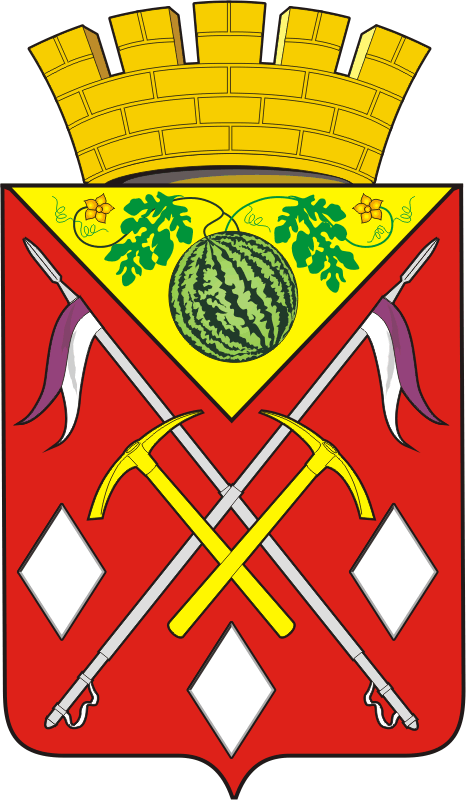 АДМИНИСТРАЦИЯМУНИЦИПАЛЬНОГО ОБРАЗОВАНИЯСОЛЬ-ИЛЕЦКИЙ ГОРОДСКОЙ ОКРУГОРЕНБУРГСКОЙ ОБЛАСТИПОСТАНОВЛЕНИЕ12.11.2019  № 2334-пО создании  спасательной коммунально-технической службыгражданской оборонымуниципального образованияСоль-Илецкий городской округ Оренбургской области